Masses at St George & St Teresa www.catholicchurchdorridge.ukConfession – Saturday 9.15am – 9.45am CHURCH ROTASParish Priest:  Fr John CrossPriest in Residence: Fr Paul Dean, Deacon:  Rev Mr Stephen SaumThe Presbytery, 337 Station Rd, Dorridge, Solihull, B93 8EZ.    Tel: 01564 772098email: stgeorge-stteresa.dorridge@rcaob.org.uk  www.catholicchurchdorridge.uk  safeguarding email:  sg.stgeorge-stteresa.dorridge@rcaob.org.ukRegistered as a Charity No. 234216This church live streams Mass and other events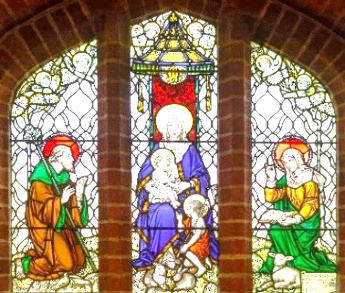 Dear Parishioners What is going on in our world?  It seems to be in turmoil at the moment with much uncertainty in terms of the world financial market and at home, in terms of world peace and the threat of the use of nuclear weapons, in terms of energy and resources.  This is the backdrop for each day but as Christians let us try to place our hope and trust in God who cares for each one of us.Last week the Parish Finance Committee met to oversee the parish income and expenditure.  Thankfully there were no heated exchanges of opinion over the tables and all seems to be jogging along fine with the proviso of a 330% increase for gas over the next 6 months falling to 270% thereafter.  The final payment for the roof repairs was £13,000 and the total amount came to £94,606 which has made quite a dent into our finances in one year!The heating system is half working.  I understand the system was given by the owners of C&A which must have been a few years ago.  It is not as old as some I have seen, but the electrics could do with an overhaul at some stage as they are ancient.  Speaking of which the electrics in the presbytery were last checked over 40 years ago so my next project will be to have this done.Finally, we could do with a little team of helpers to keep the church building and site in good condition inside and out.  If you have some time on your hands, interested in basic DIY, recently retired etc some support would be much appreciated by the whole parish.ADORATION:  This Wednesday the church will be open before the funeral Mass for Jim Ryan for private prayer but there won’t be exposition of the Blessed Sacrament.UKRAINE:  Nick will be giving a talk about his more recent visit to Ukraine.  It will be in the Church on Sunday 23 October at 3.30 pm for about an hour, all are welcome.FR ROB:  A date has been set for Fr Rob’s leaving Mass, it will be on Tuesday 1st November at 7.30pm with refreshments and presentation of the cheque afterwards.  It isn’t too late to donate, please post your donation through the presbytery letter box – no need to ring the bell.NEXT SUNDAY IS MISSION SUNDAY:  It is truly said …   “that we can’t take it with us   when we pass over into the next life, but the consolation is that we can send it on ahead of us ….by donating it for God’s work whilst we are still here on earth.”  So given this encouraging news let us support the missions as generously as we can both financially and prayerfully.  A collection will be taken up for this purpose next Sunday and donation envelopes are available in the Narthex.  Thank you in anticipation of your generous support for mission.  Leo (Local secretary for Missio)VACANCY Secretary/PA to the Vicar General.  The appointee will support the operations of the Birmingham Diocesan Trust (The Archdiocese of Birmingham) by acting as the Secretary/PA to the Vicar General.  You will need excellent communications skills, the ability to work on your own initiative, experience of working with senior post-holders/officers and be proficient with Microsoft Office.  For an informal discussion about this role and further information, please call the Human Resources Officer on 0121 230 6224.  Further information will also be on the Diocesan website.CHURCHES TOGETHER:  We are looking for a volunteer to represent St George and St Teresa on our local churches together group.  If you can help, please speak to Deacon Stephen.SVP:  Social get-together over tea coffee and cakes for members of our community on Wednesday 19th October from 2.30 - 4.00pm in the parish centre. All welcome, please come along (Arranged by the SVP).  The SVP newsletter is available in the Narthex.ST GEORGE & ST TERESA SCHOOL Open Morning:  St George and St Teresa Catholic Primary School welcome prospective parents who have children due to start Nursery or Reception Class in Sept 2023.  Friday 4th Nov 2022: 9.30am - 11.30am.BAPTISMS:  Parents seeking Baptism for children are welcome to collect an application form after any of the weekend Masses.  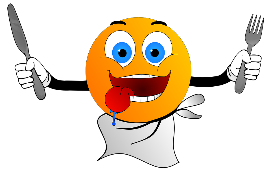       Your Prayers are askedFor those who are Sick:  Dorothy Perkins, Michael Grosvenor, Tony Burdett, Jill Baynham, Des Bentley, Rita Salloway, Leo Hughes, Bob Service and Jaxon Rochford, Anise O’Donovan.  Let us also remember those who care for them.For those Anniversaries which occur in the last 20 years:  Michael Doody, Mike Corrigan, Bernard Asquith.Recently Deceased:  Jim Ryan.  His funeral will take place on Wednesday 19th October at 11am.Henry Fenton.  His funeral will take place on Monday 24th October at 11am.Bernard Spillane. His reception will take place on Sunday 6th November at 6pm and funeral on Monday 7th at 11am.______________________________________________________________OFFERTORY:  	9.10.22	Envelopes £265	Plate £160Average weekly offering via standing order and online banking - £68016th OCTOBER – TWENTY-NINTH SUNDAY IN ORDINARY TIME16th OCTOBER – TWENTY-NINTH SUNDAY IN ORDINARY TIME16th OCTOBER – TWENTY-NINTH SUNDAY IN ORDINARY TIMESaturday5.30pmChristopher Grimley  RIP  (B&P S)Sunday8.45amJim Ryan  RIP  (KH)10.30amPeople of the ParishWEEKDAY SERVICESWEEKDAY SERVICESWEEKDAY SERVICES17.10 Mon10amSt Ignatius of Antioch  Michael Bird  RIP  (ML)18.10 Tue10amSt Luke  Anne Ryan  Int  (ML)19.10 Wed11amFuneral  Jim Ryan 20.10 Thu10amFeria  Mark Knight Adams  (JG)21.10 Fri22.10 Sat10am10amFeria  Helen Johnson & Family  (MM)St John Paul II  John Breaks & Family Int  (JL) 23rd OCTOBER – THIRTIETH SUNDAY IN ORDINARY TIMEThis weekend there will be a second collection for MISSIO. 23rd OCTOBER – THIRTIETH SUNDAY IN ORDINARY TIMEThis weekend there will be a second collection for MISSIO. 23rd OCTOBER – THIRTIETH SUNDAY IN ORDINARY TIMEThis weekend there will be a second collection for MISSIO.Saturday5.30pmDan Doyle  RIP  (B&P S)Sunday8.45amJim Ryan (J&A M)10.30amPeople of the ParishCHURCH CLEANINGThis week        D BurrellS ChesterG DeadicoatNext week       A RobinsonM FitzpatrickR SlaterREADERS5.30pm8.45am8.45am8.45am10.30amThis week        T/J TaylorG Moroney BarnettG Moroney BarnettG Moroney BarnettM HeapNext week       J musgraveJ SmithJ SmithJ SmithC LoughranEUCHARISTIC MINISTERS and COUNTERSNot requiredEUCHARISTIC MINISTERS and COUNTERSNot requiredEUCHARISTIC MINISTERS and COUNTERSNot requiredEUCHARISTIC MINISTERS and COUNTERSNot requiredEUCHARISTIC MINISTERS and COUNTERSNot requiredEUCHARISTIC MINISTERS and COUNTERSNot requiredEUCHARISTIC MINISTERS and COUNTERSNot requiredPARISH CENTRE BOOKINGSPARISH CENTRE BOOKINGSPARISH CENTRE BOOKINGSPARISH CENTRE BOOKINGSMon 17th  Central England PilatesHall  9.30 – 11.00NHS Pulmonary RehabHall13.00 – 16.30Kick BoxingHall17.00 – 20.00Planning meetingConf Room19.15 – 21.15Tue 18th Rock ChoirHall  9.30 – 12.30Language ClassesConf Room11.30 – 15.00HeadStart TuitionConf Room15.30 – 18.30Dorridge Flower ClubHall18.30 – 22.00Wed 19th  Rhythm TimeHall  9.00 – 12.00Language ClassesConf Room11.00 – 16.00SVPHall13.00 – 16.30Kick BoxingHall17.00 – 19.00Thurs 20th Language ClassesConf Room13.30 – 15.00Scanlan Irish DancingHall17.00 – 18.00Central England PilatesHall18.30 – 19.30Fri 21st Language ClassesConf Room11.00 – 17.00AAHall19.30 – 22.00Sun 23rd h Foodbank & Children’s LiturgyHall8.45 – 12.30It is important that users of the Parish Centre arrange bookings (and payments for non-Parish Events) through Oksana Zurak 07967-846 963 or oksanazurak@gmail.comIt is important that users of the Parish Centre arrange bookings (and payments for non-Parish Events) through Oksana Zurak 07967-846 963 or oksanazurak@gmail.comIt is important that users of the Parish Centre arrange bookings (and payments for non-Parish Events) through Oksana Zurak 07967-846 963 or oksanazurak@gmail.comIt is important that users of the Parish Centre arrange bookings (and payments for non-Parish Events) through Oksana Zurak 07967-846 963 or oksanazurak@gmail.com